Czujnik ciśnienia OEMdla mobilnych maszyn roboczych
Klingenberg, kwiecień 2023 r. MH-4-CAN, oparty na MH-4, jest wydajnym, niezawodnym i niezwykle odpornym czujnikiem ciśnienia dla mobilnych maszyn roboczych. Nawet w wymagających warunkach czujnik dostarcza stałych, precyzyjnych danych pomiarowych i zapewnia wysokie bezpieczeństwo pracy. Cechą szczególną MH-4-CAN jest, jak sama nazwa wskazuje, interfejs szeregowy CANopen lub SAE J1939. Umożliwia to zastosowanie w złożonych maszynach i oferuje zaletę prostej i taniej rozbudowy systemu z pokonywaniem dużych odległości przy jednoczesnym zapewnieniu stabilności i integralności sygnału.MH-4-CAN spełnia wysokie wymagania i mierzy z dużą dokładnością w temperaturach od -40 do +100 °C. Dzięki 3-krotnemu zabezpieczeniu przed przeciążeniem czujnik wytrzymuje skoki ciśnienia hydraulicznego - opcjonalnie dostępny jest z ogranicznikiem. Dzięki metalowemu ekranowaniu MH-4-CAN pracuje bez zakłóceń przy natężeniu pola do 60 V/m. Ponadto wibracje do 40 g i wstrząsy do 100 g nie mają wpływu na jakość pomiaru.Liczba znaków: 1.040Słowo kluczowe: MH-4-CANProducent:WIKA Alexander Wiegand SE & Co. KGAlexander-Wiegand-Straße 3063911 Klingenberg/GermanyTel. +49 9372 132-0Fax +49 9372 132-406vertrieb@wika.comwww.wika.deZdjęcie WIKA: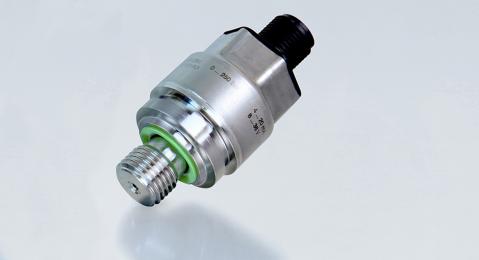 Model: MH-4-CANEdycja przez:WIKA Polskaspółka z ograniczoną odpowiedzialnością sp. k.ul. Łęgska 29/3587-800 WłocławekTel. +48 54 23 01 100info@wikapolska.plwww.wikapolska.plReklama prasowa WIKA